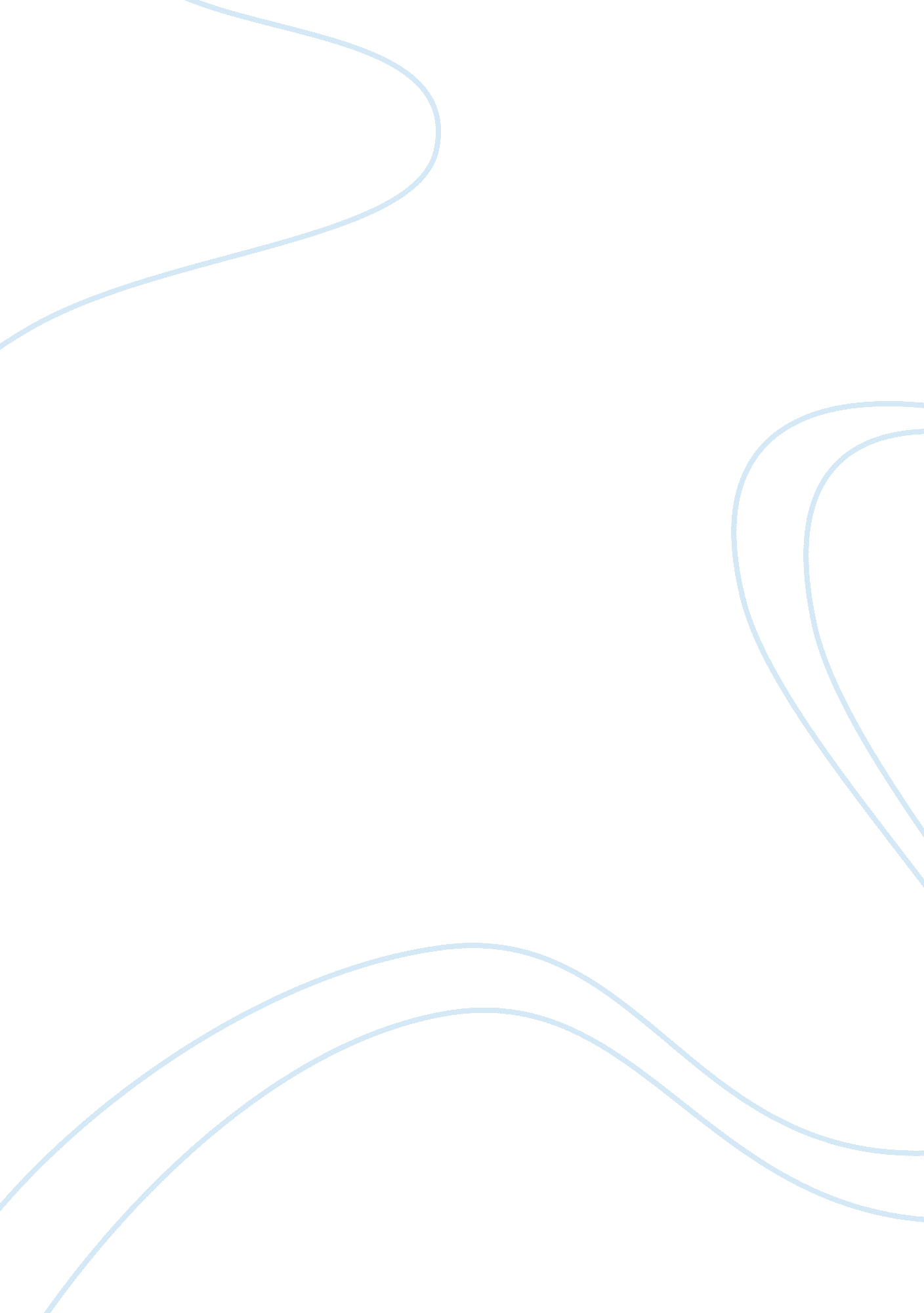 Cohesive devices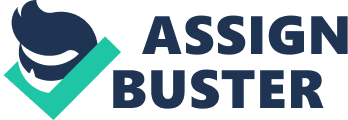 Addition | again also and and then besides | equally further(more) in addition (to...) indeed next | in fact moreover too what is more finally | Comparison | compared with in comparison with in the same way/manner | similarly likewise | again also | Contrast | besides but however in contrast instead conversely it may be the case that certainly also likewise | naturally nevertheless of course on the contrary on the other hand regardless granted like different from Alternatively | still whereas while yet although despite it is true that notwithstanding | Enumeration | first(ly) secondly etc. finally in the (first) place | last to (begin) with more important | on top of (that) next then | Concession | although it is true that it may appear regardless certainly | granted that naturally it is true that I admit that | of course it may be the case that | Exemplification | as (evidence of...) for example for instance thus to illustrate | such as to show what (I mean) specifically let us (take the case of...) | Inference | if not, ... in (that) case | otherwise that implies | then | Summary/Conclusion | in all in brief to summarise in summary | in short in conclusion therefore In a nutshell | on the whole to sum up basically | Time and Sequence | after (a while) afterwards at first at last at (the same time) while first , second, third... thereafter concurrently soon as soon as | before (that time) finally in the end meanwhile next immediately next firstly , secondly, thirdly... in the future subsequently at that time | since (then) so far then (up to) (then) later somewhat earlier shortly over the next (2 days) as long as last | Result | accordingly as a result consequently since as a consequence of... caused accordingly | for that reason hence thus if... then... ... result(s) in ... contribute to In consequence | then therefore the ( consequence ) of that is... ... is due to... brought about by/because... lead to... | Reformulation | in other words rather Briefly put simply | that is (to say) to put it more (simply) basically | Replacement | again alternatively | (better) still on the other hand | the alternative is... | Transition | as far as ... is concerned as for ... incidentally | now to turn to... with ( reference) to | with regard to... Concerning... | Place/Position | above beyond in the back nearby elsewhere opposite to behind | adjacent here near there far to the left | below in front there closer to farther on to the right | Miscellaneous - Adverbs may be used at the beginning of sentences to show how the sentence which follows relates to the rest of the text. Many of them reveal the writers attitude to the idea they are expressing and so can be used as an important tool in evaluative writing. | Admittedly All things considered As a general rule As far as we know Astonishingly Broadly By and large Characteristically Clearly Coincidentally Conveniently Curiously Disappointingly Equally Essentially Explicitly Even so Eventually Fortunately | Fundamentally Generally speaking Interestingly Ironically In essence In general In particular In practice In reality In retrospect/hindsight In theory In view of this More interestingly More seriously More specifically Naturally On balance Obviously On reflection Overall | Paradoxically Potentially Predictably Presumably Primarily Probably Remarkably Seemingly Significantly Surprisingly Theoretically To all intents and purposes Typically Ultimately Understandably Undoubtedly Unfortunately With hindsight | 